Ins. compIns. comp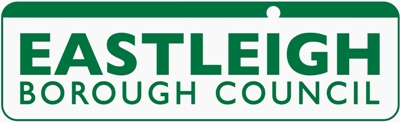 Cert. no.Cert. no.CoC no.CoC no.VRD first reg.VRD first reg.LOCAL GOVERNMENT (MISCELLANEOUS PROVISIONS) ACT 1976, SECTION 49LOCAL GOVERNMENT (MISCELLANEOUS PROVISIONS) ACT 1976, SECTION 49LOCAL GOVERNMENT (MISCELLANEOUS PROVISIONS) ACT 1976, SECTION 49LOCAL GOVERNMENT (MISCELLANEOUS PROVISIONS) ACT 1976, SECTION 49LOCAL GOVERNMENT (MISCELLANEOUS PROVISIONS) ACT 1976, SECTION 49LOCAL GOVERNMENT (MISCELLANEOUS PROVISIONS) ACT 1976, SECTION 49LOCAL GOVERNMENT (MISCELLANEOUS PROVISIONS) ACT 1976, SECTION 49LOCAL GOVERNMENT (MISCELLANEOUS PROVISIONS) ACT 1976, SECTION 49LOCAL GOVERNMENT (MISCELLANEOUS PROVISIONS) ACT 1976, SECTION 49LOCAL GOVERNMENT (MISCELLANEOUS PROVISIONS) ACT 1976, SECTION 49LOCAL GOVERNMENT (MISCELLANEOUS PROVISIONS) ACT 1976, SECTION 49NOTIFICATION OF TRANSFER OF HACKNEY CARRIAGE OR PRIVATE HIRE VEHICLE LICENCENOTIFICATION OF TRANSFER OF HACKNEY CARRIAGE OR PRIVATE HIRE VEHICLE LICENCENOTIFICATION OF TRANSFER OF HACKNEY CARRIAGE OR PRIVATE HIRE VEHICLE LICENCENOTIFICATION OF TRANSFER OF HACKNEY CARRIAGE OR PRIVATE HIRE VEHICLE LICENCENOTIFICATION OF TRANSFER OF HACKNEY CARRIAGE OR PRIVATE HIRE VEHICLE LICENCENOTIFICATION OF TRANSFER OF HACKNEY CARRIAGE OR PRIVATE HIRE VEHICLE LICENCENOTIFICATION OF TRANSFER OF HACKNEY CARRIAGE OR PRIVATE HIRE VEHICLE LICENCENOTIFICATION OF TRANSFER OF HACKNEY CARRIAGE OR PRIVATE HIRE VEHICLE LICENCENOTIFICATION OF TRANSFER OF HACKNEY CARRIAGE OR PRIVATE HIRE VEHICLE LICENCENOTIFICATION OF TRANSFER OF HACKNEY CARRIAGE OR PRIVATE HIRE VEHICLE LICENCENOTIFICATION OF TRANSFER OF HACKNEY CARRIAGE OR PRIVATE HIRE VEHICLE LICENCE I (full name) I (full name) I (full name)of (home address)of (home address)of (home address)andandand I (full name) I (full name) I (full name)of (home address)of (home address)of (home address)Hereby notify Eastleigh Borough Council as licensing authority that *I / we transferred 
*my / our interest in the *Hackney Carriage / Private Hire Vehicle described belowHereby notify Eastleigh Borough Council as licensing authority that *I / we transferred 
*my / our interest in the *Hackney Carriage / Private Hire Vehicle described belowHereby notify Eastleigh Borough Council as licensing authority that *I / we transferred 
*my / our interest in the *Hackney Carriage / Private Hire Vehicle described belowHereby notify Eastleigh Borough Council as licensing authority that *I / we transferred 
*my / our interest in the *Hackney Carriage / Private Hire Vehicle described belowHereby notify Eastleigh Borough Council as licensing authority that *I / we transferred 
*my / our interest in the *Hackney Carriage / Private Hire Vehicle described belowHereby notify Eastleigh Borough Council as licensing authority that *I / we transferred 
*my / our interest in the *Hackney Carriage / Private Hire Vehicle described belowHereby notify Eastleigh Borough Council as licensing authority that *I / we transferred 
*my / our interest in the *Hackney Carriage / Private Hire Vehicle described belowHereby notify Eastleigh Borough Council as licensing authority that *I / we transferred 
*my / our interest in the *Hackney Carriage / Private Hire Vehicle described belowHereby notify Eastleigh Borough Council as licensing authority that *I / we transferred 
*my / our interest in the *Hackney Carriage / Private Hire Vehicle described belowHereby notify Eastleigh Borough Council as licensing authority that *I / we transferred 
*my / our interest in the *Hackney Carriage / Private Hire Vehicle described belowHereby notify Eastleigh Borough Council as licensing authority that *I / we transferred 
*my / our interest in the *Hackney Carriage / Private Hire Vehicle described belowLicence no.:Licence no.:Licence no.:Registration no.:Registration no.:Registration no.:Make:Make:Make:Model:Model:Model:No. of passengers:No. of passengers:No. of passengers:Radio circuit:Radio circuit:Radio circuit:To the following person(s) on (date):To the following person(s) on (date):To the following person(s) on (date):To the following person(s) on (date):To the following person(s) on (date):To the following person(s) on (date): transferee’s full name: transferee’s full name: transferee’s full name: transferee’s full name:of (home address)of (home address)of (home address)Date of birth:Date of birth:Date of birth:Telephone no.:Telephone no.:and toand toand to transferee’s full name transferee’s full name transferee’s full name transferee’s full nameof (home address)of (home address)of (home address)Date of birth:Date of birth:Date of birth:Telephone no.:Telephone no.:Radio circuit:Radio circuit:Radio circuit:Signed (transferors)Signed (transferors)Signed (transferors)Dated:Dated:Dated:*I / we confirm that the details given above are true and correct to *my / our knowledge and belief and enclose the administration fee of £60.00.*I / we confirm that the details given above are true and correct to *my / our knowledge and belief and enclose the administration fee of £60.00.*I / we confirm that the details given above are true and correct to *my / our knowledge and belief and enclose the administration fee of £60.00.*I / we confirm that the details given above are true and correct to *my / our knowledge and belief and enclose the administration fee of £60.00.*I / we confirm that the details given above are true and correct to *my / our knowledge and belief and enclose the administration fee of £60.00.*I / we confirm that the details given above are true and correct to *my / our knowledge and belief and enclose the administration fee of £60.00.*I / we confirm that the details given above are true and correct to *my / our knowledge and belief and enclose the administration fee of £60.00.*I / we confirm that the details given above are true and correct to *my / our knowledge and belief and enclose the administration fee of £60.00.*I / we confirm that the details given above are true and correct to *my / our knowledge and belief and enclose the administration fee of £60.00.*I / we confirm that the details given above are true and correct to *my / our knowledge and belief and enclose the administration fee of £60.00.*I / we confirm that the details given above are true and correct to *my / our knowledge and belief and enclose the administration fee of £60.00.Signed (transferees)Signed (transferees)Signed (transferees)Dated:Dated:Dated:*I / we confirm that the details given above are true and correct to *my / our knowledge and belief.*I / we confirm that the details given above are true and correct to *my / our knowledge and belief.*I / we confirm that the details given above are true and correct to *my / our knowledge and belief.*I / we confirm that the details given above are true and correct to *my / our knowledge and belief.*I / we confirm that the details given above are true and correct to *my / our knowledge and belief.*I / we confirm that the details given above are true and correct to *my / our knowledge and belief.*I / we confirm that the details given above are true and correct to *my / our knowledge and belief.*I / we confirm that the details given above are true and correct to *my / our knowledge and belief.*I / we confirm that the details given above are true and correct to *my / our knowledge and belief.*I / we confirm that the details given above are true and correct to *my / our knowledge and belief.*I / we confirm that the details given above are true and correct to *my / our knowledge and belief.*Please delete whichever is inapplicable*Please delete whichever is inapplicable*Please delete whichever is inapplicable*Please delete whichever is inapplicable*Please delete whichever is inapplicable*Please delete whichever is inapplicable*Please delete whichever is inapplicable*Please delete whichever is inapplicable*Please delete whichever is inapplicable*Please delete whichever is inapplicable*Please delete whichever is inapplicablePlease note:Both current and new proprietors must sign this form at the Licensing Office at Hedge End Depot.Both current and new proprietors must sign this form at the Licensing Office at Hedge End Depot.Both current and new proprietors must sign this form at the Licensing Office at Hedge End Depot.Both current and new proprietors must sign this form at the Licensing Office at Hedge End Depot.Both current and new proprietors must sign this form at the Licensing Office at Hedge End Depot.Both current and new proprietors must sign this form at the Licensing Office at Hedge End Depot.Both current and new proprietors must sign this form at the Licensing Office at Hedge End Depot.Both current and new proprietors must sign this form at the Licensing Office at Hedge End Depot.Both current and new proprietors must sign this form at the Licensing Office at Hedge End Depot.Both current and new proprietors must sign this form at the Licensing Office at Hedge End Depot.Please note:Failure by the proprietor transferring their interest in a Hackney Carriage or a Private Hire Vehicle to notify the Council of the transfer within 14 days of the transfer is an offence punishable on summary conviction, by a fine not exceeding £400.Failure by the proprietor transferring their interest in a Hackney Carriage or a Private Hire Vehicle to notify the Council of the transfer within 14 days of the transfer is an offence punishable on summary conviction, by a fine not exceeding £400.Failure by the proprietor transferring their interest in a Hackney Carriage or a Private Hire Vehicle to notify the Council of the transfer within 14 days of the transfer is an offence punishable on summary conviction, by a fine not exceeding £400.Failure by the proprietor transferring their interest in a Hackney Carriage or a Private Hire Vehicle to notify the Council of the transfer within 14 days of the transfer is an offence punishable on summary conviction, by a fine not exceeding £400.Failure by the proprietor transferring their interest in a Hackney Carriage or a Private Hire Vehicle to notify the Council of the transfer within 14 days of the transfer is an offence punishable on summary conviction, by a fine not exceeding £400.Failure by the proprietor transferring their interest in a Hackney Carriage or a Private Hire Vehicle to notify the Council of the transfer within 14 days of the transfer is an offence punishable on summary conviction, by a fine not exceeding £400.Failure by the proprietor transferring their interest in a Hackney Carriage or a Private Hire Vehicle to notify the Council of the transfer within 14 days of the transfer is an offence punishable on summary conviction, by a fine not exceeding £400.Failure by the proprietor transferring their interest in a Hackney Carriage or a Private Hire Vehicle to notify the Council of the transfer within 14 days of the transfer is an offence punishable on summary conviction, by a fine not exceeding £400.Failure by the proprietor transferring their interest in a Hackney Carriage or a Private Hire Vehicle to notify the Council of the transfer within 14 days of the transfer is an offence punishable on summary conviction, by a fine not exceeding £400.Failure by the proprietor transferring their interest in a Hackney Carriage or a Private Hire Vehicle to notify the Council of the transfer within 14 days of the transfer is an offence punishable on summary conviction, by a fine not exceeding £400.Please note:Renewal of the hackney carriage / private hire vehicle licence cannot be guaranteedThe Council is collecting this information in order to perform this service or function, and if further information is needed in order to do so, you may be contacted using the details provided.In performing this service, the Council may be required to share your information with other organisations or departments, but it will only do so when it is necessary in order for the service to be provided.The Council may also share your personal information for the purposes of the prevention, investigation, detection, or prosecution of criminal offences, but will not share your personal information, or use it for this, or any other purpose, unless provided for by law. For more detail about how we handle your personal data please see our privacy policies:https://www.eastleigh.gov.uk/privacyRenewal of the hackney carriage / private hire vehicle licence cannot be guaranteedThe Council is collecting this information in order to perform this service or function, and if further information is needed in order to do so, you may be contacted using the details provided.In performing this service, the Council may be required to share your information with other organisations or departments, but it will only do so when it is necessary in order for the service to be provided.The Council may also share your personal information for the purposes of the prevention, investigation, detection, or prosecution of criminal offences, but will not share your personal information, or use it for this, or any other purpose, unless provided for by law. For more detail about how we handle your personal data please see our privacy policies:https://www.eastleigh.gov.uk/privacyRenewal of the hackney carriage / private hire vehicle licence cannot be guaranteedThe Council is collecting this information in order to perform this service or function, and if further information is needed in order to do so, you may be contacted using the details provided.In performing this service, the Council may be required to share your information with other organisations or departments, but it will only do so when it is necessary in order for the service to be provided.The Council may also share your personal information for the purposes of the prevention, investigation, detection, or prosecution of criminal offences, but will not share your personal information, or use it for this, or any other purpose, unless provided for by law. For more detail about how we handle your personal data please see our privacy policies:https://www.eastleigh.gov.uk/privacyRenewal of the hackney carriage / private hire vehicle licence cannot be guaranteedThe Council is collecting this information in order to perform this service or function, and if further information is needed in order to do so, you may be contacted using the details provided.In performing this service, the Council may be required to share your information with other organisations or departments, but it will only do so when it is necessary in order for the service to be provided.The Council may also share your personal information for the purposes of the prevention, investigation, detection, or prosecution of criminal offences, but will not share your personal information, or use it for this, or any other purpose, unless provided for by law. For more detail about how we handle your personal data please see our privacy policies:https://www.eastleigh.gov.uk/privacyRenewal of the hackney carriage / private hire vehicle licence cannot be guaranteedThe Council is collecting this information in order to perform this service or function, and if further information is needed in order to do so, you may be contacted using the details provided.In performing this service, the Council may be required to share your information with other organisations or departments, but it will only do so when it is necessary in order for the service to be provided.The Council may also share your personal information for the purposes of the prevention, investigation, detection, or prosecution of criminal offences, but will not share your personal information, or use it for this, or any other purpose, unless provided for by law. For more detail about how we handle your personal data please see our privacy policies:https://www.eastleigh.gov.uk/privacyRenewal of the hackney carriage / private hire vehicle licence cannot be guaranteedThe Council is collecting this information in order to perform this service or function, and if further information is needed in order to do so, you may be contacted using the details provided.In performing this service, the Council may be required to share your information with other organisations or departments, but it will only do so when it is necessary in order for the service to be provided.The Council may also share your personal information for the purposes of the prevention, investigation, detection, or prosecution of criminal offences, but will not share your personal information, or use it for this, or any other purpose, unless provided for by law. For more detail about how we handle your personal data please see our privacy policies:https://www.eastleigh.gov.uk/privacyRenewal of the hackney carriage / private hire vehicle licence cannot be guaranteedThe Council is collecting this information in order to perform this service or function, and if further information is needed in order to do so, you may be contacted using the details provided.In performing this service, the Council may be required to share your information with other organisations or departments, but it will only do so when it is necessary in order for the service to be provided.The Council may also share your personal information for the purposes of the prevention, investigation, detection, or prosecution of criminal offences, but will not share your personal information, or use it for this, or any other purpose, unless provided for by law. For more detail about how we handle your personal data please see our privacy policies:https://www.eastleigh.gov.uk/privacyRenewal of the hackney carriage / private hire vehicle licence cannot be guaranteedThe Council is collecting this information in order to perform this service or function, and if further information is needed in order to do so, you may be contacted using the details provided.In performing this service, the Council may be required to share your information with other organisations or departments, but it will only do so when it is necessary in order for the service to be provided.The Council may also share your personal information for the purposes of the prevention, investigation, detection, or prosecution of criminal offences, but will not share your personal information, or use it for this, or any other purpose, unless provided for by law. For more detail about how we handle your personal data please see our privacy policies:https://www.eastleigh.gov.uk/privacyRenewal of the hackney carriage / private hire vehicle licence cannot be guaranteedThe Council is collecting this information in order to perform this service or function, and if further information is needed in order to do so, you may be contacted using the details provided.In performing this service, the Council may be required to share your information with other organisations or departments, but it will only do so when it is necessary in order for the service to be provided.The Council may also share your personal information for the purposes of the prevention, investigation, detection, or prosecution of criminal offences, but will not share your personal information, or use it for this, or any other purpose, unless provided for by law. For more detail about how we handle your personal data please see our privacy policies:https://www.eastleigh.gov.uk/privacyRenewal of the hackney carriage / private hire vehicle licence cannot be guaranteedThe Council is collecting this information in order to perform this service or function, and if further information is needed in order to do so, you may be contacted using the details provided.In performing this service, the Council may be required to share your information with other organisations or departments, but it will only do so when it is necessary in order for the service to be provided.The Council may also share your personal information for the purposes of the prevention, investigation, detection, or prosecution of criminal offences, but will not share your personal information, or use it for this, or any other purpose, unless provided for by law. For more detail about how we handle your personal data please see our privacy policies:https://www.eastleigh.gov.uk/privacy